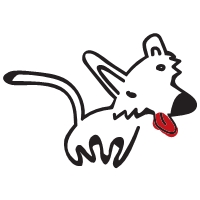 Morgan’s Mutts Rescue & Adoption Center, inc.Adoption ApplicationName: _______________________________________________Address: _____________________________________________               _____________________________________________Home Phone: __________________________________________Cell Phone: ___________________________________________Email: _______________________________________________Do you own or rent? _________________________If you rent:*Has your landlord approved of you adopting a dog? _______Landlord name: _______________________________________Phone Number: _______________________________________* (we must have verbal or written approval from your landlord prior to adoption)How many people are in your household? ___________________________How many children? __________ How many adults? _____________Children’s ages: ____________________________________Have your children been around dogs before? ____________Do you have other animals in your home? ___________________Please list current pets: _________________________________________________________________________________Are your current pets up to date on shots? ____________________Veterinarian you currently use: _____________________________Phone number: _________________________________________Do you have animals outside your home? ______________Please list all outside animals including livestock that are on your property:______________________________________________________________________________________________________________Do you feel you can financially care for a new dog? This includes keeping your dog up to date with shots, flea & tick control, heartworm control as well as caring for them as they age: ____________________________How many hours a day will your dog be home alone? _________________How will your dog be kept while you are not home? (check all that apply)______ in a crate inside your home______ loose in your home______ outside in a fenced yard______ outside in a kennel______ other : please explain: ___________________________________________________________________________________________________________________________________________Have you ever re-homed or surrendered a pet before? ______________Explain: _________________________________________________What would be a reason that you could potentially surrender the dog you are interested in adopting? ______________________________________________________________________________________________Comments or questions? ______________________________________________________________________________________________________________________________________________________I ___________________________________ certify that all information provided on this application is true ands accurate to the best of my ability. I also give permission for Morgan’s Mutts RAC to verify information given on this application as needed.Signature: ______________________________Date: _____________